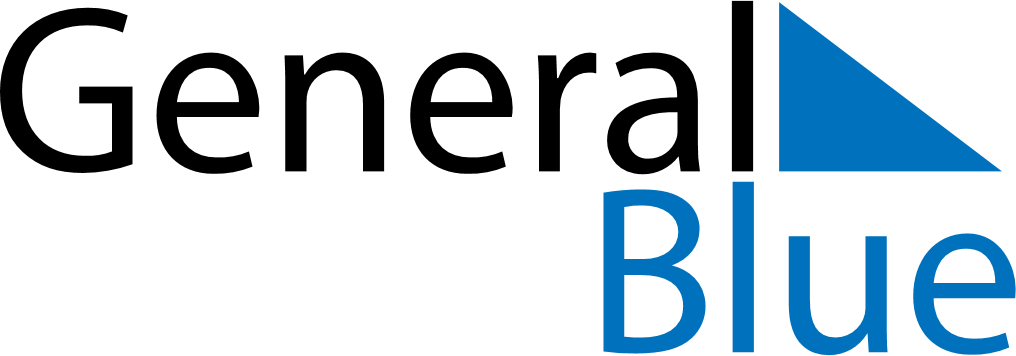 March 2023March 2023March 2023March 2023GibraltarGibraltarGibraltarMondayTuesdayWednesdayThursdayFridaySaturdaySaturdaySunday1234456789101111121314151617181819Commonwealth DayMother’s Day20212223242525262728293031